LOCATIE:Meander Medisch Centrum, MaatwegORGANISATIE:WDH Midden Nederland/De Stichting Reanimatie AmersfoortDOELGROEP:Huisartsen, Doktersassistenten, PraktijkondersteunersACCREDITATIE:3 uurDATUMwoensdag 18 mei 2016Tijd 19.30 - 22.30 uur.
Deze nascholing wordt ook gegeven op woensdag 20 januari, dinsdag 16 februari, woensdag 13 april, dinsdag 14 juni en dinsdag 12 juli 2016. 

COMPETENTIES 
Medisch handelen
Communicatie
Samenwerking

OVERIGE DATA 
Deze nascholing wordt ook gegeven op woensdag 20 januari, dinsdag 16 februari, woensdag 13 april, dinsdag 14 juni en dinsdag 12 juli 2016.

ACCREDITATIE 
Deze nascholing is voor huisartsen voor 3 uur geaccrediteerd onder nummer 02.01.05-16 van de instellingsaccreditering Federatie WDH Midden Nederland afgegeven door het Accreditatie Bureau Cluster 1 (ABC1) van de KNMG. Voor doktersassistenten voor 3 uur geaccrediteerd bij KABIZ-NVDA (Nederlandse Vereniging van Doktersassistenten). Voor praktijkondersteuners voor 3 uur geaccrediteerd bij NVvPO en V&V.

LOCATIE 
Reanimatie lokaal Meander Medisch Centrum, Maatweg 3, Amersfoort. Routebeschrijving

ORGANISATIE 
WDH Midden Nederland en De Stichting  Reanimatie Amersfoort in samenwerking met  Meander Medisch Centrum.

INSCHRIJVEN 
U kunt inschrijven middels de blauwe button boven of onderaan deze pagina. Inschrijving geschiedt op volgorde van aanmelding. U ontvangt per mail een bevestiging van inschrijving en een factuur. U kunt ook direct per iDEAL betalen.

ANNULERINGSREGELING 
Annuleren is uitsluitend schriftelijk mogelijk tot een week voor de aanvangsdatum. Wij berekenen u dan € 25,- administratiekosten. Bij latere annulering brengen wij de volledige kosten in rekening. Natuurlijk kunt u zich, mits tijdig aan ons doorgegeven, laten vervangen door een collega.

INLICHTINGEN 
Voor inlichtingen kunt u zich wenden tot het WDH-buro (Mariëlle Brons), telefoon 035-5880007, e-mailm.brons@wdhmn.nl 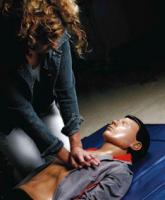 Reanimatietraining voor huisartsen, praktijkondersteuners en doktersassistenten. 

DATUM 
Woensdag 18 mei 2016. 

TIJD 
Van 19.30 tot 22.30 uur. 

KOSTEN 
De kosten bedragen  € 60,- per deelnemer.